 RGR-EYD-01 10.feb.2024Athugið að tilvísun og lista má skanna og senda rafrænt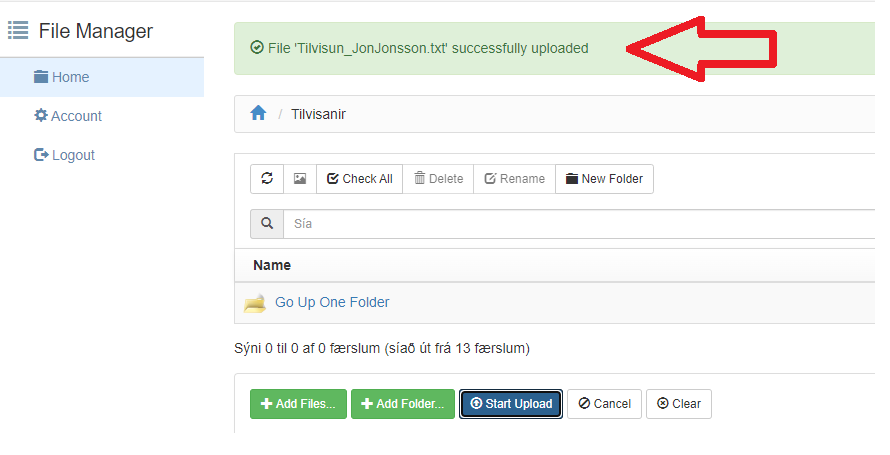 Nafn barns     Nafn barns     KennitalaKennitalaHeimasímiLögheimiliPnr.SveitarfélagSveitarfélagSkóli barns
     Foreldri 1/forráðamaður 1Foreldri 1/forráðamaður 1KennitalaKennitalaGSMNetfangNetfangHeimilisfang ef annaðHeimilisfang ef annaðHeimilisfang ef annaðForeldri 2/forráðamaður 2Foreldri 2/forráðamaður 2KennitalaKennitalaGSMNetfangNetfangHeimilisfang ef annaðHeimilisfang ef annaðHeimilisfang ef annaðHeimilisfang/aðsetur barns ef annað en lögheimiliHeimilisfang/aðsetur barns ef annað en lögheimiliHeimilisfang/aðsetur barns ef annað en lögheimiliBarnið býr hjáBáðum foreldrum     Foreldri 1     Foreldri 2     Fósturforeldrum    Öðrum?      Forsjá er hjáBáðum foreldrum     Foreldri 1     Foreldri 2     Fósturforeldrum    Öðrum?       Barnið býr hjáBáðum foreldrum     Foreldri 1     Foreldri 2     Fósturforeldrum    Öðrum?      Forsjá er hjáBáðum foreldrum     Foreldri 1     Foreldri 2     Fósturforeldrum    Öðrum?       Barnið býr hjáBáðum foreldrum     Foreldri 1     Foreldri 2     Fósturforeldrum    Öðrum?      Forsjá er hjáBáðum foreldrum     Foreldri 1     Foreldri 2     Fósturforeldrum    Öðrum?       Barnið býr hjáBáðum foreldrum     Foreldri 1     Foreldri 2     Fósturforeldrum    Öðrum?      Forsjá er hjáBáðum foreldrum     Foreldri 1     Foreldri 2     Fósturforeldrum    Öðrum?       Barnið býr hjáBáðum foreldrum     Foreldri 1     Foreldri 2     Fósturforeldrum    Öðrum?      Forsjá er hjáBáðum foreldrum     Foreldri 1     Foreldri 2     Fósturforeldrum    Öðrum?       Erlent foreldri, annað   Bæði	Upprunaland:      	Þörf á túlki:   Já    NeiEr þörf á sérstakri aðstoð vegna komu á Ráðgjafar- og greiningarstöð?      Erlent foreldri, annað   Bæði	Upprunaland:      	Þörf á túlki:   Já    NeiEr þörf á sérstakri aðstoð vegna komu á Ráðgjafar- og greiningarstöð?      Erlent foreldri, annað   Bæði	Upprunaland:      	Þörf á túlki:   Já    NeiEr þörf á sérstakri aðstoð vegna komu á Ráðgjafar- og greiningarstöð?      Erlent foreldri, annað   Bæði	Upprunaland:      	Þörf á túlki:   Já    NeiEr þörf á sérstakri aðstoð vegna komu á Ráðgjafar- og greiningarstöð?      Erlent foreldri, annað   Bæði	Upprunaland:      	Þörf á túlki:   Já    NeiEr þörf á sérstakri aðstoð vegna komu á Ráðgjafar- og greiningarstöð?      Á barnið systkini sem hefur tengst Ráðgjafar- og greiningarstöð?   Já    NeiÁ barnið systkini sem hefur tengst Ráðgjafar- og greiningarstöð?   Já    NeiÁ barnið systkini sem hefur tengst Ráðgjafar- og greiningarstöð?   Já    NeiÁ barnið systkini sem hefur tengst Ráðgjafar- og greiningarstöð?   Já    NeiÁ barnið systkini sem hefur tengst Ráðgjafar- og greiningarstöð?   Já    NeiHeilsugæsla barns
     Heilsugæsla barns
     Heimilislæknir
     Heimilislæknir
     Annar læknir?
     Annar læknir?
     Nafn tengiliðs í nærumhverfi barns
     Netfang tengiliðsNetfang tengiliðsNetfang tengiliðsVinnustaður tengiliðs
     Vinnustaður tengiliðs
     Nafn málstjóra í nærumhverfi barns
     Netfang málstjóraNetfang málstjóraNetfang málstjóraVinnustaður málstjóra
     Vinnustaður málstjóra
     Hegðunarlistar sem liggja fyrir (óskað eftir úrvinnslugögnum)
ADHD    CBCL    TRF    ASSQ    SDQ    M-CHAT    CARS    Annað:       Hegðunarlistar sem liggja fyrir (óskað eftir úrvinnslugögnum)
ADHD    CBCL    TRF    ASSQ    SDQ    M-CHAT    CARS    Annað:       Hegðunarlistar sem liggja fyrir (óskað eftir úrvinnslugögnum)
ADHD    CBCL    TRF    ASSQ    SDQ    M-CHAT    CARS    Annað:       Hegðunarlistar sem liggja fyrir (óskað eftir úrvinnslugögnum)
ADHD    CBCL    TRF    ASSQ    SDQ    M-CHAT    CARS    Annað:       Hegðunarlistar sem liggja fyrir (óskað eftir úrvinnslugögnum)
ADHD    CBCL    TRF    ASSQ    SDQ    M-CHAT    CARS    Annað:       Hegðunarlistar sem liggja fyrir (óskað eftir úrvinnslugögnum)
ADHD    CBCL    TRF    ASSQ    SDQ    M-CHAT    CARS    Annað:       Sálfræðipróf og þroskalistar sem liggja fyrir (óskað eftir úrvinnslugögnum og forsíðu greindarprófa)   WISC    WPPSI    Bayley    Ísl. þroskalistinn    Smábarnalistinn    Aðrar athuganir:       Sálfræðipróf og þroskalistar sem liggja fyrir (óskað eftir úrvinnslugögnum og forsíðu greindarprófa)   WISC    WPPSI    Bayley    Ísl. þroskalistinn    Smábarnalistinn    Aðrar athuganir:       Sálfræðipróf og þroskalistar sem liggja fyrir (óskað eftir úrvinnslugögnum og forsíðu greindarprófa)   WISC    WPPSI    Bayley    Ísl. þroskalistinn    Smábarnalistinn    Aðrar athuganir:       Sálfræðipróf og þroskalistar sem liggja fyrir (óskað eftir úrvinnslugögnum og forsíðu greindarprófa)   WISC    WPPSI    Bayley    Ísl. þroskalistinn    Smábarnalistinn    Aðrar athuganir:       Sálfræðipróf og þroskalistar sem liggja fyrir (óskað eftir úrvinnslugögnum og forsíðu greindarprófa)   WISC    WPPSI    Bayley    Ísl. þroskalistinn    Smábarnalistinn    Aðrar athuganir:       Sálfræðipróf og þroskalistar sem liggja fyrir (óskað eftir úrvinnslugögnum og forsíðu greindarprófa)   WISC    WPPSI    Bayley    Ísl. þroskalistinn    Smábarnalistinn    Aðrar athuganir:       Aðrar athuganir sem þegar liggja fyrir (óskað er eftir niðurstöðum og forsíðu greindarprófa) Sálfræðimat    Heyrnarpróf    Hreyfiþroskamat    Læknisrannsóknir    SjónprófMat á aðlögunarfærni    Málþroskamat    Annað:         Aðrar athuganir sem þegar liggja fyrir (óskað er eftir niðurstöðum og forsíðu greindarprófa) Sálfræðimat    Heyrnarpróf    Hreyfiþroskamat    Læknisrannsóknir    SjónprófMat á aðlögunarfærni    Málþroskamat    Annað:         Aðrar athuganir sem þegar liggja fyrir (óskað er eftir niðurstöðum og forsíðu greindarprófa) Sálfræðimat    Heyrnarpróf    Hreyfiþroskamat    Læknisrannsóknir    SjónprófMat á aðlögunarfærni    Málþroskamat    Annað:         Aðrar athuganir sem þegar liggja fyrir (óskað er eftir niðurstöðum og forsíðu greindarprófa) Sálfræðimat    Heyrnarpróf    Hreyfiþroskamat    Læknisrannsóknir    SjónprófMat á aðlögunarfærni    Málþroskamat    Annað:         Aðrar athuganir sem þegar liggja fyrir (óskað er eftir niðurstöðum og forsíðu greindarprófa) Sálfræðimat    Heyrnarpróf    Hreyfiþroskamat    Læknisrannsóknir    SjónprófMat á aðlögunarfærni    Málþroskamat    Annað:         Aðrar athuganir sem þegar liggja fyrir (óskað er eftir niðurstöðum og forsíðu greindarprófa) Sálfræðimat    Heyrnarpróf    Hreyfiþroskamat    Læknisrannsóknir    SjónprófMat á aðlögunarfærni    Málþroskamat    Annað:         Núverandi þjónusta
Sjúkraþjálfun    Iðjuþjálfun    Talþjálfun    Sérkennsla    Félagsleg aðstoð Annað:      Núverandi þjónusta
Sjúkraþjálfun    Iðjuþjálfun    Talþjálfun    Sérkennsla    Félagsleg aðstoð Annað:      Núverandi þjónusta
Sjúkraþjálfun    Iðjuþjálfun    Talþjálfun    Sérkennsla    Félagsleg aðstoð Annað:      Núverandi þjónusta
Sjúkraþjálfun    Iðjuþjálfun    Talþjálfun    Sérkennsla    Félagsleg aðstoð Annað:      Núverandi þjónusta
Sjúkraþjálfun    Iðjuþjálfun    Talþjálfun    Sérkennsla    Félagsleg aðstoð Annað:      Núverandi þjónusta
Sjúkraþjálfun    Iðjuþjálfun    Talþjálfun    Sérkennsla    Félagsleg aðstoð Annað:      Sjúkrahúslegur/alvarleg veikindi
     Sjúkrahúslegur/alvarleg veikindi
     Sjúkrahúslegur/alvarleg veikindi
     Sjúkrahúslegur/alvarleg veikindi
     Sjúkrahúslegur/alvarleg veikindi
     Sjúkrahúslegur/alvarleg veikindi
     Frumgreining
Þroskahömlun  Hreyfihömlun  Einhverfurófsröskun  Blinda/sjónsk  Önnur, hver:      Frumgreining
Þroskahömlun  Hreyfihömlun  Einhverfurófsröskun  Blinda/sjónsk  Önnur, hver:      Frumgreining
Þroskahömlun  Hreyfihömlun  Einhverfurófsröskun  Blinda/sjónsk  Önnur, hver:      Frumgreining
Þroskahömlun  Hreyfihömlun  Einhverfurófsröskun  Blinda/sjónsk  Önnur, hver:      Frumgreining
Þroskahömlun  Hreyfihömlun  Einhverfurófsröskun  Blinda/sjónsk  Önnur, hver:      Frumgreining
Þroskahömlun  Hreyfihömlun  Einhverfurófsröskun  Blinda/sjónsk  Önnur, hver:      Markmið tilvísunar
     Markmið tilvísunar
     Markmið tilvísunar
     Markmið tilvísunar
     Markmið tilvísunar
     Markmið tilvísunar
     Önnur fylgigögn
     Önnur fylgigögn
     Önnur fylgigögn
     Önnur fylgigögn
     Önnur fylgigögn
     Önnur fylgigögn
     Frumgreining kynnt fyrir foreldrum/forráðamönnumJá         Nei  Frumgreining kynnt fyrir foreldrum/forráðamönnumJá         Nei  Frumgreining kynnt fyrir foreldrum/forráðamönnumJá         Nei  Frumgreining kynnt fyrir foreldrum/forráðamönnumJá         Nei  Frumgreining kynnt fyrir foreldrum/forráðamönnumJá         Nei  Frumgreining kynnt fyrir foreldrum/forráðamönnumJá         Nei  Foreldrar/forráðamenn samþykkja tilvísun á Ráðgjafar- og greiningarstöðForeldri 1    Foreldri 2    Báðir     Annað, hvað?      Foreldrar/forráðamenn samþykkja tilvísun á Ráðgjafar- og greiningarstöðForeldri 1    Foreldri 2    Báðir     Annað, hvað?      Foreldrar/forráðamenn samþykkja tilvísun á Ráðgjafar- og greiningarstöðForeldri 1    Foreldri 2    Báðir     Annað, hvað?      Foreldrar/forráðamenn samþykkja tilvísun á Ráðgjafar- og greiningarstöðForeldri 1    Foreldri 2    Báðir     Annað, hvað?      Foreldrar/forráðamenn samþykkja tilvísun á Ráðgjafar- og greiningarstöðForeldri 1    Foreldri 2    Báðir     Annað, hvað?      Foreldrar/forráðamenn samþykkja tilvísun á Ráðgjafar- og greiningarstöðForeldri 1    Foreldri 2    Báðir     Annað, hvað?      Annað sem tilvísandi vill taka fram
     Annað sem tilvísandi vill taka fram
     Annað sem tilvísandi vill taka fram
     Annað sem tilvísandi vill taka fram
     Annað sem tilvísandi vill taka fram
     Annað sem tilvísandi vill taka fram
     Undirskrift tilvísanda, vinnustaður og starfsheiti
     Undirskrift tilvísanda, vinnustaður og starfsheiti
     Undirskrift tilvísanda, vinnustaður og starfsheiti
     Dagsetning
     Dagsetning
     Netfang tilvísanda
     Senda inn í gegnum Signet Transferhttps://transfer.signet.is/Authed/CompanyLoad/greiningÍ gegnum vefslóð sis.greining.is  (ath ekki www fyrir framan)Innskráningtilvisanir   (ekki nota íslenskt í heldur i )Dyra23Bjalla!     Velja möppuna „Tilvisanir“Velja Add Files 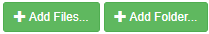   eða Add Folder ** ATH best er að öll gögnin séu í einni möppu **Velja þá gögnin sem á að flytja.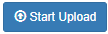 Velja Start Upload   Skjalið mun þá flytjast yfir til stofnunarinnar og hverfa um leið hjá ykkur en staðfesting á flutningnum birtist efst á skjánum sbr. mynd.